E-MARKETING REQUESTS FOR THE HOLY QURAN AND OTHER ISLAMIC RESOURCESVol. 19From the Archive of Dr Umar AzamManchester, UKJanuary 2012from: Nadeem Akram nadeem.akram@pvtc.gop.pk to: "softcopyofquran@gmail.com" <softcopyofquran@gmail.com>
date: Fri, Jan 13, 2012 at 9:54 AMsubject: Request of Soft copy of QuranRequest of Soft copy of Quran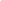 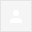 Please send the copy of QuranMuhammad Nadeem AkramArea Manager Rawalpindi This e-mail (including any attachments) is confidential and may also be legally privileged. If you are not the intended recipient you should not use, copy, disclose or place any reliance on this e-mail or its contents. If you have received this e-mail in error, please immediately notify the sender by return e-mail and delete all copies of the e-mail from your system. The recipient should check this email and any attachments for the presence of viruses. PVTC accepts no liability for any damage caused by any virus transmitted by this email. from: Iftikhar Ahmed iftikhar4745@gmail.com to: "softcopyofquran@gmail.com" <softcopyofquran@gmail.com>
date: Sat, Jan 14, 2012 at 1:50 PMsubject: Req for Quraan n other dua booksmailed-by: gmail.comsigned-by: gmail.comReq for Quraan n other dua booksDear sir,
Pl send me soft copies of subject,

Regards
Sent from my iPhonefrom: Abdul Qadir Mangi qadirmangi@gmail.com to: softcopyofquran@gmail.com (Yes, this is you.) Learn more
date: Sat, Jan 14, 2012 at 2:36 PMsubject: Please send me a soft copy of Holy Quranmailed-by: gmail.comsigned-by: gmail.comPlease send me a soft copy of Holy QuranThis is Abdul Qadirfrom: Ghulam Mustafa jhirmir@gmail.com to: softcopyofquran@gmail.com (Yes, this is you.) Learn more
date: Sat, Jan 14, 2012 at 2:40 PMsubject: Request for Quranmailed-by: gmail.comsigned-by: gmail.comRequest for Quranfrom: Naveed Saqib naved.saqib@hotmail.com to: "softcopyofquran@gmail.com" <softcopyofquran@gmail.com>
date: Sat, Jan 14, 2012 at 2:47 PMsubject: Free quran in urdumailed-by: hotmail.comFree quran in urduKindly send me

Muhammad Naveed Saqib
Sent via Nokia Emailfrom: Iqbal sawkar sawkariqbal@gmail.com to: softcopyofquran@gmail.com (Yes, this is you.) Learn more
date: Sat, Jan 14, 2012 at 2:57 PMsubject: 3. The Entire Holy Quran [English]mailed-by: gmail.comsigned-by: gmail.com3. The Entire Holy Quran [English]جَزَاكُمُ اللهُ خَيْرًاI want to know do you have any books how to write in Arabic, I mean not quranic type but just formation of word like جزاكم الله خيرا how to study to write like this do you have any books or any site please let me knowThanksAssalam AlaikumMohammad Iqbalfrom: M.Mohibullah Habib mohibullah0786@hotmail.com to: "softcopyofquran@gmail.com" <softcopyofquran@gmail.com>
date: Sat, Jan 14, 2012 at 3:00 PMsubject: Request for soft copymailed-by: hotmail.comRequest for soft copyThe Entire Holy Quran [Arabic]
2.   The Entire Holy Quran [Urdu]
3.   The Entire Holy Quran [English]


JazakAllah
Mohibullah. contact : 92-321-2021413from: Sohail Mazhar mazhar.sohail@yahoo.com to: softcopyofquran@gmail.com (Yes, this is you.) Learn more
date: Sat, Jan 14, 2012 at 3:14 PMmailed-by: yahoo.comsigned-by: yahoo.com(no subject)from: Zeeshan Akhtar shaneez_akhtar2000@yahoo.com reply-to: Zeeshan Akhtar <shaneez_akhtar2000@yahoo.com>
to: "softcopyofquran@gmail.com" <softcopyofquran@gmail.com>
date: Sat, Jan 14, 2012 at 3:17 PMsubject: Need Duasmailed-by: yahoo.comsigned-by: yahoo.comNeed DuasAslam O ElikumPlease add me in ur mailing list. And send me Qurani Duas and Durood Pak ki fazilatAab-E-Kausar book of Durood DuasThankyouShanifrom: khan arifsher2008@hotmail.com to: softcopyofquran@gmail.com (Yes, this is you.) Learn more
date: Sat, Jan 14, 2012 at 4:37 PMmailed-by: hotmail.com(no subject)from: Saeed Iqbal saeediqbal04@hotmail.com to: softcopyofquran@gmail.com (Yes, this is you.) Learn more
date: Sat, Jan 14, 2012 at 5:01 PMsubject: Soft copy of Quranmailed-by: hotmail.comSoft copy of QuranDr SB, AoA,Please send me the followings:1.    The Entire Holy Quran [Arabic]2.   The Entire Holy Quran [Urdu]3.   The Power of Durood Sharif4.   Aab-E-Kausar book of Durood DuasRegards,Saeed Iqbal0300 5004416saeediqbal04@hotmail.comfrom: zhaider23 zaidi zhaider23@hotmail.com to: softcopyofquran@gmail.com (Yes, this is you.) Learn more
date: Sat, Jan 14, 2012 at 6:46 PMsubject: Please sent Holoy Quran and other islamic resourcesT COPY OF THE ENTIRE HOLY QURAN, AAB-E-KAUSAR BOOK OF DUROOD DUAS AND OTHER VALUABLE ISLAMIC E-RESOURCES!mailed-by: hotmail.comPlease sent Holoy Quran and other islamic resourcesT COPY OF THE ENTIRE HOLY QURAN, AAB-E-KAUSAR BOOK OF DUROOD DUAS AND OTHER VALUABLE ISLAMIC E-RESOURCES!from: Mr mubeen manzoor faracom@yahoo.com to: softcopyofquran@gmail.com (Yes, this is you.) Learn more
date: Sat, Jan 14, 2012 at 7:39 PMsubject: REQUESTmailed-by: yahoo.comsigned-by: yahoo.comREQUESTfrom: Nasir Razak nasirtsa@hotmail.com to: softcopyofquran@gmail.com (Yes, this is you.) Learn more
date: Sat, Jan 14, 2012 at 9:01 PMmailed-by: hotmail.com(no subject)need softcopy in english!!!! Jazakallah :)from: Muhammad Azam azam.ramay@yahoo.com reply-to: Muhammad Azam <azam.ramay@yahoo.com>
to: "softcopyofquran@gmail.com" <softcopyofquran@gmail.com>
date: Sat, Jan 14, 2012 at 9:06 PMsubject: Soft Copy of Qur'an Majeedmailed-by: yahoo.comsigned-by: yahoo.comSoft Copy of Qur'an MajeedAslaam-u-alekum sir,I want soft copy of Qur'an Majeed in Arabic and Urdu both. You are requested to send me with thanks in anticipationJAZAK ALLAH from: A Friend najam36@yahoo.com reply-to: A Friend <najam36@yahoo.com>
to: "softcopyofquran@gmail.com" <softcopyofquran@gmail.com>
date: Sat, Jan 14, 2012 at 9:08 PMsubject: REQUEST A FREE SOFT COPY OF THE ENTIRE HOLY QURAN, AAB-E-KAUSAR BOOK OF DUROOD DUAS AND OTHER VALUABLE ISLAMIC E-RESOURCES!mailed-by: yahoo.comsigned-by: yahoo.comREQUEST A FREE SOFT COPY OF THE ENTIRE HOLY QURAN, AAB-E-KAUSAR BOOK OF DUROOD DUAS AND OTHER VALUABLE ISLAMIC E-RESOURCES!Assalamwalykum SalamKindly email the following at the following email addressnajam36@yahoo.com
    The Entire Holy Quran [Urdu]
   The Entire Holy Quran [English]
   The Power of Durood Sharif
   Aab-E-Kausar book of Durood Duas
   Duas E-BookthanksNajam from: Baqir Naqvi mbnaqvi78@hotmail.com to: softcopyofquran@gmail.com (Yes, this is you.) Learn more
date: Sat, Jan 14, 2012 at 9:42 PMsubject: Mohammad Baqirmailed-by: hotmail.comMohammad Baqir   Respected, Dr Umar
   Aslam-o-Alaikum
 Hope you will be fine..kindly send the free package to me..thanks
                   Mohammad Baqir from: Feroz Ali fali_ceo@marsons.com.pk via yourhostingaccount.com to: softcopyofquran@gmail.com (Yes, this is you.) Learn more
date: Sat, Jan 14, 2012 at 11:35 AMsubject: pl help in downloading the holy quranmailed-by: yourhostingaccount.compl help in downloading the holy quranfrom: mascotch@gmail.com reply-to: mascotch@gmail.com
to: softcopyofquran@gmail.com (Yes, this is you.) Learn more
date: Sun, Jan 15, 2012 at 3:11 AMsubject: Sendmailed-by: gmail.comsigned-by: gmail.comSendSend copy

Tks
Tariq shah
*** This Message Has Been Sent Using BlackBerry Internet Service from Mobilink ***from: Hasan A. Ghafoor hasan_c86@yahoo.com to: softcopyofquran@gmail.com (Yes, this is you.) Learn more
date: Sun, Jan 15, 2012 at 3:29 AMsubject: JAZAKALLAH !mailed-by: yahoo.comsigned-by: yahoo.comJAZAKALLAH !from: khanzada shakir sulk_khanzada2001@yahoo.com to: softcopyofquran@gmail.com (Yes, this is you.) Learn more
date: Sun, Jan 15, 2012 at 3:56 AMsubject: request for free e-booksmailed-by: yahoo.comsigned-by: yahoo.comrequest for free e-booksfrom: Salman MUNIR salman.munir1983@gmail.com to: softcopyofquran@gmail.com (Yes, this is you.) Learn more
date: Sun, Jan 15, 2012 at 3:56 AMsubject: Aoa Dr Umar Elahi Azammailed-by: gmail.comsigned-by: gmail.com: Important mainly because it was sent directly to you.Aoa Dr Umar Elahi AzamAoa Dr Umar Elahi AzamKindly send all these books.1.    The Entire Holy Quran [Arabic]2.   The Entire Holy Quran [Urdu]3.   The Entire Holy Quran [English]4.   The Power of Durood Sharif5.   Aab-E-Kausar book of Durood Duas6.   Hajj E-Book7.   Duas E-BookW'salamFrom: asim mahboob asimmahboob1@hotmail.com to: "softcopyofquran@gmail.com" <softcopyofquran@gmail.com>
date: Sun, Jan 15, 2012 at 4:13 AMmailed-by: hotmail.com(no subject)Please send soft copy of Holy quran in Arabic
*** This Message Has Been Sent Using BlackBerry Internet Service from Mobilink ***from: imran_libra_1972@yahoo.com imran_libra_1972@yahoo.com to: softcopyofquran@gmail.com (Yes, this is you.) Learn more
date: Sun, Jan 15, 2012 at 4:20 AMsubject: Linksmailed-by: yahoo.comLinksWAS,

Pls send me links of all available Islamic books with u.

Regards,

Imran Karim
Jeddah-KSA
Mob +96658-1330593FAATIMAAH E-MARKETINGxNadeem AkramJan 13 (10 days ago)Nadeem AkramJan 13 (10 days ago)Loading...Loading...Jan 13 (10 days ago)FAATIMAAH E-MARKETINGxJan 14 (9 days ago)FAATIMAAH E-MARKETINGxJan 14 (9 days ago)FAATIMAAH E-MARKETINGxJan 14 (9 days ago)FAATIMAAH E-MARKETINGxJan 14 (9 days ago)FAATIMAAH E-MARKETINGxJan 14 (9 days ago)FAATIMAAH E-MARKETINGxJan 14 (9 days ago)FAATIMAAH E-MARKETINGxJan 14 (9 days ago)Dear Sir,I need a soft copy of compelete Holy Quran in urdu and english ,please guide me from were can i get it.regardsSoahil MazharDear Sir,I need a soft copy of compelete Holy Quran in urdu and english ,please guide me from were can i get it.regardsSoahil MazharDear Sir,I need a soft copy of compelete Holy Quran in urdu and english ,please guide me from were can i get it.regardsSoahil MazharDear Sir,I need a soft copy of compelete Holy Quran in urdu and english ,please guide me from were can i get it.regardsSoahil MazharDear Sir,I need a soft copy of compelete Holy Quran in urdu and english ,please guide me from were can i get it.regardsSoahil MazharFAATIMAAH E-MARKETINGxJan 14 (9 days ago)FAATIMAAH E-MARKETINGxJan 14 (9 days ago)FAATIMAAH E-MARKETINGxJan 14 (9 days ago)FAATIMAAH E-MARKETINGxJan 14 (9 days ago)FAATIMAAH E-MARKETINGxJan 14 (9 days ago)Assalam o Alaikum,May ALLAH Reward you for this,Send Me Articles 6 and 7.FAATIMAAH E-MARKETINGxJan 14 (9 days ago)FAATIMAAH E-MARKETINGxJan 14 (9 days ago)FAATIMAAH E-MARKETINGxJan 14 (9 days ago)FAATIMAAH E-MARKETINGxJan 14 (9 days ago)FAATIMAAH E-MARKETINGxFeroz AliJan 14 (9 days ago)Feroz AliJan 14 (9 days ago)Loading...Loading...Jan 14 (9 days ago)FAATIMAAH E-MARKETINGxJan 15 (8 days ago)FAATIMAAH E-MARKETINGxJan 15 (8 days ago)SEND TOHASAN A GHAFOORC86/1 BLOCK 4 GULSHANE IQBALKARACHI-75300 FAATIMAAH E-MARKETINGxJan 15 (8 days ago)FAATIMAAH E-MARKETINGxJan 15 (8 days ago)FAATIMAAH E-MARKETINGxJan 15 (8 days ago)FAATIMAAH E-MARKETINGxJan 15 (8 days ago)